Maroochy Waterwatch Inc – River Patrol Report for August, 2017.Number of Report Sheets : 16 completed - 16 last month too. Great to see the boat used with some hi-usage continuity. Total volunteer hours : 163 hours. This is a little less than last month but nevertheless great to see the hours up there without any major drops in volunteer hours. Total non-recyclable bags collected : 20.5 bags – approx 1,025 litres. This is fairly consistent with last month of 22.5 bags, approx 1,125 litres. Total recycled bags collected : 5 bags, approx 250 litres. Again, very similar to last month at 5.5 bags, approx 275 litres. Rubbish reported collected : One of each unless otherwise stated: - Glass bottles, estimate about 55, with some qty’s reported. - Plastic bottles, estimate about 45 from report sheets where qty’s are noted. - 2 x large sheets of plastic plus several small pieces of plastic sheet. - Misc pieces of paper & cardboard. - Casting net. - Towel - Shoe - Cushion. - Sun lounge - Float ring. - Pillow. - 20 litre plastic fuel drum. - 8 x thongs. - Fishing line. - Several small pieces of styrene. - Length of wire. - Red bunting. - Bottle caps. - Lots of food & confectionary wrappings......what’s new ??? - Cigarette butts. - Wooden plank – 500mm long. - 250mm piece of wood – 100mm x 100mm square. - Misc. cans. - Plastic planter box. - 3 x cigarette lighters. - 2 x plastic plant pots, medium size. - 2 x Fishing rods. - Plastic fishing lure - Lot of broken glass from large beer bottles buried in mud. - Roll of carpet. - Beach chair. - Coffee table. - Few doggy pooh bags......hhhmm....hope they were empty !!!! - 2 x Paper cups. - Plastic bucket. - Plastic rubbish bin. August saw the boat used about the same amount as the previous month, which is good.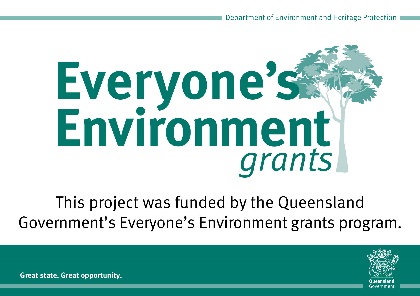 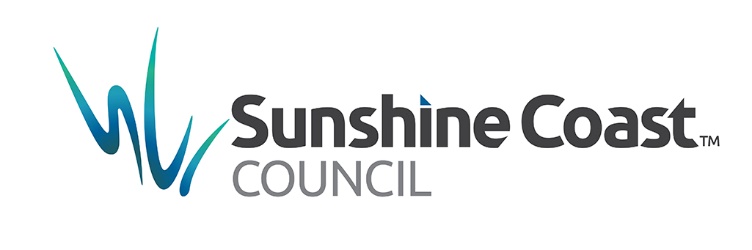 